Postignuća i rezultati projekta u izvještajnom razdoblju 2. Suradnja s partnerima na projektu3. Provoditelji projekta4. Jačanje kapaciteta organizacije5. Proračun projekta i financijski izvještaj za izvještajno razdoblje6. Ostali podaci o dosadašnjoj provedbi projekta 7.  Prilozi izvješćaPOZIV ZA DODJELU FINANCIJSKIH POTPORA ZA PROGRAME/PROJEKTE UDRUGA IZ PODRUČJA SOCIJALNO-HUMANITARNE I ZDRAVSTVENE DJELATNOSTI TE BRANITELJSKIH UDRUGA OD INTERESA ZA GRAD VELIKU GORICU U 2018.GODINIPOZIV ZA DODJELU FINANCIJSKIH POTPORA ZA PROGRAME/PROJEKTE UDRUGA IZ PODRUČJA SOCIJALNO-HUMANITARNE I ZDRAVSTVENE DJELATNOSTI TE BRANITELJSKIH UDRUGA OD INTERESA ZA GRAD VELIKU GORICU U 2018.GODINIOPISNI IZVJEŠTAJ PROVEDBE PROJEKTA ZA 2018.GODINUOPISNI IZVJEŠTAJ PROVEDBE PROJEKTA ZA 2018.GODINUOPĆI PODACI O KORISNIKU PROJEKTA I PROJEKTUOPĆI PODACI O KORISNIKU PROJEKTA I PROJEKTUPODACI O PROJEKTUPODACI O PROJEKTUKlasa Ugovora (prepisati iz ugovora)Naziv udruge (prijavitelja): Naziv odobrenog projekta:Osoba ovlaštena za zastupanje (u udruzi – prijavitelju):Voditelj/voditeljica projekta (u udruzi – prijavitelju): Odobreni iznos bespovratnih sredstava:_______________________kn Utrošena sredstva:_______________________kn KONTAKT PODACI KORISNIKA PROJEKTAKONTAKT PODACI KORISNIKA PROJEKTAAdresa udruge:Telefon udruge:Fax:Odgovorna osoba za kontakt: Telefon i mobitel odgovorne osobe za kontakt:E –mail adresa odgovorne osobe za kontakt:Internetska stranica udruge:1.1. Opišite u kojoj su mjeri ciljevi projekta ostvareni (sukladno prijedlogu projekta za koji su odobrena bespovratna sredstva).1.2. Opišite korisnike koje ste obuhvatili svojim aktivnostima. Koliko je korisnika obuhvaćeno?Osnovna obilježja korisnika (spol, dob, mjesto odakle su korisnici, njihove potrebe i druge eventualne posebnosti). Vrste usluge/podrške koje ste pružili, trajanje usluge/podrške, te sadržaj pružene usluge/podrške.Važnost usluge/podrške za korisnike.1.3. Opišite sva odstupanja u provedbi projekta, u odnosu na prijedlog koji je odobren za dodjelu bespovratnih sredstava. Opišite odstupanja te razloge odstupanja u provedbi Plana aktivnosti za izvještajno razdoblje.2.1. Opišite konkretne aktivnosti partnerske/ih organizacije/a u izvještajnom razdoblju.2.2. Navedite jesu li svi partneri ispunjavali dogovorene obveze u skladu s aktivnostima projekta? 3.1. Koliko je osoba do sada sudjelovalo u provedbi projekta i na koji način? Navedite zaposlene osobe (na neodređeno i određeno vrijeme) i volontere.3.2 Opišite rad  volontera u provedbi projekta. U kojim su sve aktivnostima sudjelovali?4.1. Navedite pohađane edukacije u svrhu jačanja vaših organizacijskih i/ili stručnih kapaciteta. 4.2. Navedite nositelje edukacije i osposobljenost nositelja edukacije za provedbu edukacije.4.3. Tko su bili sudionici edukacije? 5.1. Navedite glavne napomene vezano uz financijski izvještaj i eventualno odstupanje od planiranog proračuna projekta.  5.2. Da li se potrošnja financijskih sredstava odvijala prema planiranom proračunu ili ste imali teškoća? Navedite teškoće na koje ste naišli.6.1. Navedite ostvarenu suradnju s medijima u proteklom razdoblju ili drugim dionicima na aktivnostima vezanim uz promociju projekta ili usluga korisnicima. 6.2. Što su bile glavne prepreke s kojima ste se susreli tijekom provedbe projekta? Jeste li ih uspješno prevladali i kako? 6.3. Da li ste uspjeli uspostaviti suradnju i s drugim institucijama/organizacijama u lokalnoj zajednici? Ukratko opišite tu suradnju i njen utjecaj na provedbu aktivnosti te djelovanje organizacija u lokalnoj zajednici. 6.4. Koje aktivnosti u provedbi projekta planirate u narednom razdoblju? Sažeto obrazložite.7.1. Navedite ključne priloge koji dokazuju provedbu projekta, te ih priložite uz izvješće (Primjerice:  račune za kupljenu, robu, materijal, izvršene usluge; fotografije, medijski članci, publikacije financirane u sklopu projekta, evaluacijsko izvješće i drugi relevantni prilozi).Ime i prezime, potpis osobe ovlaštene za zastupanje i pečat korisnika projekta (u udruge – prijavitelju)Ime i prezime, te potpis voditelja/voditeljice projekta (u udruge – prijavitelju)                                                  MPMjesto i datum sastavljanja Izvješća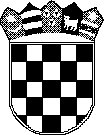 